ARQUITECTURA DE VON NEUMANN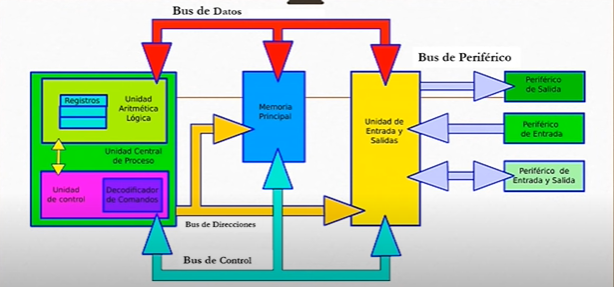 